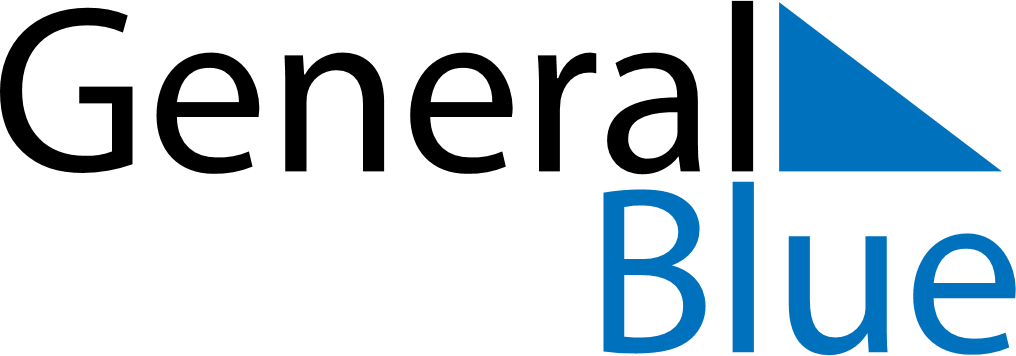 Weekly CalendarFebruary 20, 2023 - February 26, 2023Weekly CalendarFebruary 20, 2023 - February 26, 2023Weekly CalendarFebruary 20, 2023 - February 26, 2023Weekly CalendarFebruary 20, 2023 - February 26, 2023Weekly CalendarFebruary 20, 2023 - February 26, 2023Weekly CalendarFebruary 20, 2023 - February 26, 2023MONDAYFeb 20TUESDAYFeb 21TUESDAYFeb 21WEDNESDAYFeb 22THURSDAYFeb 23FRIDAYFeb 24SATURDAYFeb 25SUNDAYFeb 26